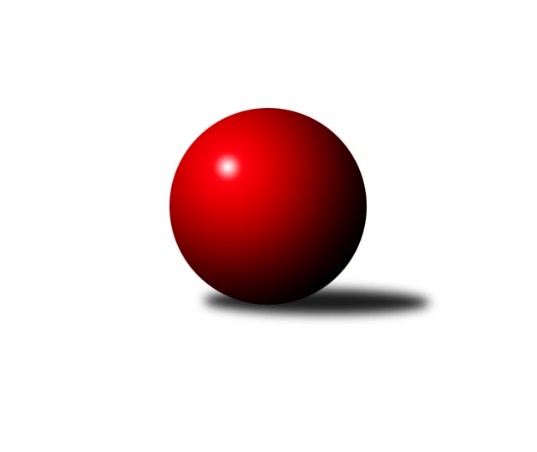 Č.22Ročník 2023/2024	3.6.2024 Interliga 2023/2024Statistika 22. kolaTabulka družstev:		družstvo	záp	výh	rem	proh	skore	sety	průměr	body	plné	dorážka	chyby	1.	ŠK Železiarne Podbrezová	20	19	0	1	138.0 : 22.0 	(339.0 : 141.0)	3754	38	2379	1375	4.6	2.	KK Ježci Jihlava	20	14	2	4	111.0 : 49.0 	(288.5 : 191.5)	3615	30	2327	1288	12.7	3.	Škk Trstená Starek	20	11	4	5	93.0 : 67.0 	(259.0 : 221.0)	3583	26	2322	1261	12.4	4.	TJ Sokol Duchcov	20	10	1	9	81.5 : 78.5 	(231.0 : 249.0)	3510	21	2316	1194	15.7	5.	TJ Valašské Meziříčí	20	10	1	9	75.5 : 84.5 	(228.0 : 252.0)	3524	21	2296	1227	22	6.	TJ Rakovice	20	9	2	9	78.5 : 81.5 	(237.5 : 242.5)	3547	20	2317	1229	11.9	7.	KK Slavoj Praha	20	7	4	9	74.0 : 86.0 	(230.0 : 250.0)	3567	18	2332	1235	17.1	8.	SKK Rokycany	20	7	1	12	65.0 : 95.0 	(237.0 : 243.0)	3533	15	2302	1230	11.5	9.	KK Inter Bratislava	20	6	1	13	60.5 : 99.5 	(201.5 : 278.5)	3482	13	2287	1195	15.6	10.	FTC KO Fiľakovo	20	4	2	14	55.0 : 105.0 	(210.0 : 270.0)	3472	10	2266	1206	14.4	11.	TJ Sokol Husovice	20	3	2	15	48.0 : 112.0 	(178.5 : 301.5)	3429	8	2253	1176	17.8Tabulka doma:		družstvo	záp	výh	rem	proh	skore	sety	průměr	body	maximum	minimum	1.	ŠK Železiarne Podbrezová	10	10	0	0	71.0 : 9.0 	(176.5 : 63.5)	3786	20	3881	3689	2.	KK Ježci Jihlava	10	7	1	2	53.0 : 27.0 	(139.0 : 101.0)	3533	15	3609	3410	3.	Škk Trstená Starek	10	6	2	2	49.0 : 31.0 	(135.5 : 104.5)	3687	14	3828	3541	4.	TJ Valašské Meziříčí	10	7	0	3	45.5 : 34.5 	(122.5 : 117.5)	3561	14	3623	3492	5.	TJ Sokol Duchcov	10	6	0	4	43.5 : 36.5 	(123.0 : 117.0)	3600	12	3792	3483	6.	TJ Rakovice	10	5	1	4	43.5 : 36.5 	(128.0 : 112.0)	3618	11	3685	3522	7.	KK Slavoj Praha	10	3	3	4	37.0 : 43.0 	(115.5 : 124.5)	3598	9	3686	3432	8.	FTC KO Fiľakovo	10	3	2	5	35.0 : 45.0 	(115.0 : 125.0)	3435	8	3492	3348	9.	KK Inter Bratislava	10	4	0	6	33.0 : 47.0 	(103.5 : 136.5)	3520	8	3640	3303	10.	SKK Rokycany	10	3	1	6	31.5 : 48.5 	(112.0 : 128.0)	3540	7	3617	3471	11.	TJ Sokol Husovice	10	2	0	8	27.0 : 53.0 	(95.0 : 145.0)	3438	4	3504	3371Tabulka venku:		družstvo	záp	výh	rem	proh	skore	sety	průměr	body	maximum	minimum	1.	ŠK Železiarne Podbrezová	10	9	0	1	67.0 : 13.0 	(162.5 : 77.5)	3751	18	3864	3531	2.	KK Ježci Jihlava	10	7	1	2	58.0 : 22.0 	(149.5 : 90.5)	3624	15	3729	3485	3.	Škk Trstená Starek	10	5	2	3	44.0 : 36.0 	(123.5 : 116.5)	3572	12	3678	3467	4.	TJ Sokol Duchcov	10	4	1	5	38.0 : 42.0 	(108.0 : 132.0)	3501	9	3598	3404	5.	KK Slavoj Praha	10	4	1	5	37.0 : 43.0 	(114.5 : 125.5)	3564	9	3673	3382	6.	TJ Rakovice	10	4	1	5	35.0 : 45.0 	(109.5 : 130.5)	3539	9	3635	3383	7.	SKK Rokycany	10	4	0	6	33.5 : 46.5 	(125.0 : 115.0)	3532	8	3642	3408	8.	TJ Valašské Meziříčí	10	3	1	6	30.0 : 50.0 	(105.5 : 134.5)	3520	7	3626	3452	9.	KK Inter Bratislava	10	2	1	7	27.5 : 52.5 	(98.0 : 142.0)	3478	5	3585	3264	10.	TJ Sokol Husovice	10	1	2	7	21.0 : 59.0 	(83.5 : 156.5)	3428	4	3609	3201	11.	FTC KO Fiľakovo	10	1	0	9	20.0 : 60.0 	(95.0 : 145.0)	3475	2	3616	3351Tabulka podzimní části:		družstvo	záp	výh	rem	proh	skore	sety	průměr	body	doma	venku	1.	ŠK Železiarne Podbrezová	10	10	0	0	74.0 : 6.0 	(175.5 : 64.5)	3721	20 	5 	0 	0 	5 	0 	0	2.	KK Ježci Jihlava	10	7	1	2	53.0 : 27.0 	(141.5 : 98.5)	3608	15 	4 	0 	1 	3 	1 	1	3.	Škk Trstená Starek	10	6	1	3	48.0 : 32.0 	(126.5 : 113.5)	3615	13 	3 	1 	1 	3 	0 	2	4.	TJ Rakovice	10	5	1	4	41.0 : 39.0 	(123.0 : 117.0)	3582	11 	2 	1 	2 	3 	0 	2	5.	TJ Valašské Meziříčí	10	5	0	5	34.5 : 45.5 	(112.0 : 128.0)	3515	10 	4 	0 	1 	1 	0 	4	6.	KK Slavoj Praha	10	4	1	5	37.0 : 43.0 	(117.5 : 122.5)	3543	9 	2 	0 	3 	2 	1 	2	7.	TJ Sokol Duchcov	10	4	0	6	35.0 : 45.0 	(107.5 : 132.5)	3475	8 	2 	0 	3 	2 	0 	3	8.	SKK Rokycany	10	3	1	6	31.5 : 48.5 	(120.5 : 119.5)	3539	7 	1 	1 	3 	2 	0 	3	9.	TJ Sokol Husovice	10	3	1	6	29.0 : 51.0 	(93.5 : 146.5)	3453	7 	2 	0 	3 	1 	1 	3	10.	KK Inter Bratislava	10	3	0	7	29.0 : 51.0 	(94.5 : 145.5)	3470	6 	2 	0 	3 	1 	0 	4	11.	FTC KO Fiľakovo	10	2	0	8	28.0 : 52.0 	(108.0 : 132.0)	3472	4 	2 	0 	3 	0 	0 	5Tabulka jarní části:		družstvo	záp	výh	rem	proh	skore	sety	průměr	body	doma	venku	1.	ŠK Železiarne Podbrezová	10	9	0	1	64.0 : 16.0 	(163.5 : 76.5)	3792	18 	5 	0 	0 	4 	0 	1 	2.	KK Ježci Jihlava	10	7	1	2	58.0 : 22.0 	(147.0 : 93.0)	3609	15 	3 	1 	1 	4 	0 	1 	3.	TJ Sokol Duchcov	10	6	1	3	46.5 : 33.5 	(123.5 : 116.5)	3560	13 	4 	0 	1 	2 	1 	2 	4.	Škk Trstená Starek	10	5	3	2	45.0 : 35.0 	(132.5 : 107.5)	3568	13 	3 	1 	1 	2 	2 	1 	5.	TJ Valašské Meziříčí	10	5	1	4	41.0 : 39.0 	(116.0 : 124.0)	3539	11 	3 	0 	2 	2 	1 	2 	6.	TJ Rakovice	10	4	1	5	37.5 : 42.5 	(114.5 : 125.5)	3523	9 	3 	0 	2 	1 	1 	3 	7.	KK Slavoj Praha	10	3	3	4	37.0 : 43.0 	(112.5 : 127.5)	3596	9 	1 	3 	1 	2 	0 	3 	8.	SKK Rokycany	10	4	0	6	33.5 : 46.5 	(116.5 : 123.5)	3528	8 	2 	0 	3 	2 	0 	3 	9.	KK Inter Bratislava	10	3	1	6	31.5 : 48.5 	(107.0 : 133.0)	3500	7 	2 	0 	3 	1 	1 	3 	10.	FTC KO Fiľakovo	10	2	2	6	27.0 : 53.0 	(102.0 : 138.0)	3465	6 	1 	2 	2 	1 	0 	4 	11.	TJ Sokol Husovice	10	0	1	9	19.0 : 61.0 	(85.0 : 155.0)	3406	1 	0 	0 	5 	0 	1 	4 Zisk bodů pro družstvo:		jméno hráče	družstvo	body	zápasy	v %	dílčí body	sety	v %	1.	Mikolaj Konopka 	Škk Trstená Starek 	20	/	20	(100%)	64	/	80	(80%)	2.	Rostislav Gorecký 	ŠK Železiarne Podbrezová 	20	/	20	(100%)	63	/	80	(79%)	3.	Jaroslav Hažva 	KK Slavoj Praha 	18	/	20	(90%)	69	/	80	(86%)	4.	Bystrík Vadovič 	ŠK Železiarne Podbrezová 	18	/	20	(90%)	57	/	80	(71%)	5.	Zdeněk Ransdorf 	TJ Sokol Duchcov 	18	/	20	(90%)	54.5	/	80	(68%)	6.	Jan Bína 	ŠK Železiarne Podbrezová 	17	/	20	(85%)	60.5	/	80	(76%)	7.	Jiří Veselý 	ŠK Železiarne Podbrezová 	15	/	17	(88%)	49	/	68	(72%)	8.	Robin Parkan 	KK Ježci Jihlava 	14	/	19	(74%)	49	/	76	(64%)	9.	Marcel Ivančík 	TJ Rakovice 	14	/	19	(74%)	43.5	/	76	(57%)	10.	Daniel Braun 	KK Ježci Jihlava 	13	/	15	(87%)	44.5	/	60	(74%)	11.	Peter Nemček 	ŠK Železiarne Podbrezová 	13	/	18	(72%)	51	/	72	(71%)	12.	Lukáš Vik 	KK Ježci Jihlava 	13	/	18	(72%)	41	/	72	(57%)	13.	Petr Hendrych 	ŠK Železiarne Podbrezová 	13	/	19	(68%)	45	/	76	(59%)	14.	Jan Endršt 	TJ Sokol Duchcov 	13	/	19	(68%)	42	/	76	(55%)	15.	Petr Dobeš ml.	KK Ježci Jihlava 	12	/	16	(75%)	43.5	/	64	(68%)	16.	Damián Knapp 	FTC KO Fiľakovo 	12	/	18	(67%)	42.5	/	72	(59%)	17.	Jaroslav Bulant 	TJ Sokol Duchcov 	12	/	19	(63%)	37.5	/	76	(49%)	18.	Tomáš Cabák 	TJ Valašské Meziříčí 	12	/	20	(60%)	48.5	/	80	(61%)	19.	Ondřej Topič 	TJ Valašské Meziříčí 	12	/	20	(60%)	44	/	80	(55%)	20.	Zdeněk Gartus 	KK Slavoj Praha 	11	/	19	(58%)	39.5	/	76	(52%)	21.	Šimon Magala 	TJ Rakovice 	11	/	20	(55%)	43	/	80	(54%)	22.	Daniel Pažitný 	Škk Trstená Starek 	11	/	20	(55%)	42.5	/	80	(53%)	23.	Michal Jirouš 	SKK Rokycany 	10.5	/	18	(58%)	42	/	72	(58%)	24.	Tomáš Valík 	KK Ježci Jihlava 	10	/	15	(67%)	37.5	/	60	(63%)	25.	Tomáš ŽiŽlavskÝ 	TJ Sokol Husovice 	10	/	20	(50%)	38	/	80	(48%)	26.	Miroslav Vlčko 	KK Inter Bratislava 	9.5	/	12	(79%)	30.5	/	48	(64%)	27.	Jakub Kurylo 	TJ Rakovice 	9.5	/	17	(56%)	36.5	/	68	(54%)	28.	Tomáš Juřík 	TJ Valašské Meziříčí 	9.5	/	19	(50%)	35.5	/	76	(47%)	29.	Mojmír Holec 	KK Ježci Jihlava 	9	/	14	(64%)	35	/	56	(63%)	30.	Radoslav Fuska 	KK Inter Bratislava 	9	/	14	(64%)	28	/	56	(50%)	31.	Peter Šibal 	Škk Trstená Starek 	9	/	15	(60%)	33.5	/	60	(56%)	32.	Radek Hejhal 	SKK Rokycany 	9	/	17	(53%)	41	/	68	(60%)	33.	Boris Šintál 	TJ Rakovice 	9	/	17	(53%)	37.5	/	68	(55%)	34.	Lukáš Juris 	Škk Trstená Starek 	9	/	17	(53%)	37	/	68	(54%)	35.	Martin Kozák 	Škk Trstená Starek 	9	/	18	(50%)	36.5	/	72	(51%)	36.	Milan Kojnok 	FTC KO Fiľakovo 	9	/	19	(47%)	36	/	76	(47%)	37.	Marek Zajko 	KK Inter Bratislava 	8	/	16	(50%)	29	/	64	(45%)	38.	Peter Magala 	TJ Rakovice 	8	/	17	(47%)	36	/	68	(53%)	39.	Milan Stránský 	TJ Sokol Duchcov 	8	/	18	(44%)	34	/	72	(47%)	40.	Michal Šimek 	TJ Sokol Husovice 	8	/	19	(42%)	36	/	76	(47%)	41.	Ondřej Matula 	KK Ježci Jihlava 	7	/	11	(64%)	23.5	/	44	(53%)	42.	Vojtěch Špelina 	SKK Rokycany 	7	/	12	(58%)	29	/	48	(60%)	43.	Alexander Šimon 	FTC KO Fiľakovo 	7	/	12	(58%)	26	/	48	(54%)	44.	Marek Harčarík 	KK Inter Bratislava 	7	/	16	(44%)	26	/	64	(41%)	45.	Jiří Mrlík 	TJ Valašské Meziříčí 	7	/	17	(41%)	30.5	/	68	(45%)	46.	Michal Koubek 	KK Slavoj Praha 	7	/	17	(41%)	26	/	68	(38%)	47.	Róbert Kluka 	FTC KO Fiľakovo 	7	/	18	(39%)	36.5	/	72	(51%)	48.	Petr Pavlík 	KK Slavoj Praha 	7	/	18	(39%)	33	/	72	(46%)	49.	David Horák 	TJ Sokol Duchcov 	6.5	/	15	(43%)	29	/	60	(48%)	50.	David PlŠek 	TJ Sokol Husovice 	6.5	/	20	(33%)	28	/	80	(35%)	51.	Milan Wagner 	SKK Rokycany 	6	/	18	(33%)	31.5	/	72	(44%)	52.	Jakub Pekárek 	TJ Valašské Meziříčí 	6	/	18	(33%)	28	/	72	(39%)	53.	Karel Koubek 	SKK Rokycany 	5.5	/	15	(37%)	29.5	/	60	(49%)	54.	Jakub Haresta 	TJ Sokol Husovice 	5.5	/	18	(31%)	26.5	/	72	(37%)	55.	Jakub Kičinko 	KK Inter Bratislava 	5	/	13	(38%)	25	/	52	(48%)	56.	Miroslav Fiedler 	KK Inter Bratislava 	5	/	15	(33%)	25.5	/	60	(43%)	57.	Michal Bučko 	SKK Rokycany 	5	/	16	(31%)	30	/	64	(47%)	58.	František Rusín 	KK Slavoj Praha 	5	/	16	(31%)	27.5	/	64	(43%)	59.	Patrik Flachbart 	FTC KO Fiľakovo 	5	/	18	(28%)	32.5	/	72	(45%)	60.	Michal Szulc 	Škk Trstená Starek 	4	/	5	(80%)	13	/	20	(65%)	61.	Radek Janás 	TJ Sokol Husovice 	4	/	10	(40%)	14	/	40	(35%)	62.	Lukáš Nesteš 	TJ Rakovice 	4	/	10	(40%)	13	/	40	(33%)	63.	Libor Škoula 	TJ Sokol Husovice 	4	/	11	(36%)	16.5	/	44	(38%)	64.	Patrik Tumma 	KK Inter Bratislava 	4	/	12	(33%)	21	/	48	(44%)	65.	Martin Starek 	Škk Trstená Starek 	4	/	12	(33%)	15.5	/	48	(32%)	66.	Erik Gallo 	FTC KO Fiľakovo 	4	/	13	(31%)	17	/	52	(33%)	67.	Dalibor Jandík 	TJ Valašské Meziříčí 	4	/	18	(22%)	25.5	/	72	(35%)	68.	Martin Bizub 	ŠK Železiarne Podbrezová 	3	/	3	(100%)	8.5	/	12	(71%)	69.	Miroslav Šnejdar ml.	SKK Rokycany 	3	/	4	(75%)	8	/	16	(50%)	70.	Tomáš VÁlka 	TJ Sokol Husovice 	3	/	8	(38%)	11	/	32	(34%)	71.	Roman Pytlík 	SKK Rokycany 	3	/	9	(33%)	15.5	/	36	(43%)	72.	Lukáš Janko 	KK Slavoj Praha 	3	/	11	(27%)	15	/	44	(34%)	73.	Radim Metelka 	TJ Valašské Meziříčí 	2	/	5	(40%)	13	/	20	(65%)	74.	Marek Štefančík 	Škk Trstená Starek 	2	/	5	(40%)	6	/	20	(30%)	75.	Patrik Kovács 	FTC KO Fiľakovo 	2	/	6	(33%)	7	/	24	(29%)	76.	Evžen Valtr 	KK Slavoj Praha 	2	/	11	(18%)	12	/	44	(27%)	77.	Matěj Novák 	TJ Sokol Duchcov 	2	/	13	(15%)	11.5	/	52	(22%)	78.	Miloš Civín 	TJ Sokol Duchcov 	1	/	1	(100%)	3	/	4	(75%)	79.	Michal Juroška 	TJ Valašské Meziříčí 	1	/	2	(50%)	3	/	8	(38%)	80.	Svatopluk Kocourek 	TJ Sokol Husovice 	1	/	4	(25%)	2	/	16	(13%)	81.	Martin Pozsgai 	KK Inter Bratislava 	1	/	9	(11%)	8	/	36	(22%)	82.	Jakub HnÁt 	TJ Sokol Husovice 	0	/	1	(0%)	2	/	4	(50%)	83.	Tomáš Prívozník 	TJ Rakovice 	0	/	1	(0%)	2	/	4	(50%)	84.	Damián Bielik 	TJ Rakovice 	0	/	1	(0%)	1.5	/	4	(38%)	85.	Igor Jasensky 	KK Inter Bratislava 	0	/	1	(0%)	1.5	/	4	(38%)	86.	Vít Jírovec 	KK Ježci Jihlava 	0	/	1	(0%)	1	/	4	(25%)	87.	Radim Meluzin 	TJ Sokol Husovice 	0	/	1	(0%)	1	/	4	(25%)	88.	Ladislav Flachbart 	FTC KO Fiľakovo 	0	/	1	(0%)	1	/	4	(25%)	89.	Petr Sedláček 	KK Slavoj Praha 	0	/	1	(0%)	1	/	4	(25%)	90.	Oliver Šimončič 	KK Inter Bratislava 	0	/	1	(0%)	0	/	4	(0%)	91.	Daniel Šefr 	TJ Valašské Meziříčí 	0	/	1	(0%)	0	/	4	(0%)	92.	Ladislav Moulis 	SKK Rokycany 	0	/	1	(0%)	0	/	4	(0%)	93.	Samuel Pohanič 	KK Inter Bratislava 	0	/	2	(0%)	1	/	8	(13%)	94.	Roman Magala 	TJ Rakovice 	0	/	3	(0%)	5	/	12	(42%)	95.	Stanislav Dzurek 	Škk Trstená Starek 	0	/	3	(0%)	4.5	/	12	(38%)	96.	Stanislav Partl 	KK Ježci Jihlava 	0	/	3	(0%)	4	/	12	(33%)	97.	Pavel Honsa 	SKK Rokycany 	0	/	3	(0%)	4	/	12	(33%)	98.	Jiří Radil 	TJ Sokol Husovice 	0	/	4	(0%)	2	/	16	(13%)	99.	Jiří Zemánek 	TJ Sokol Duchcov 	0	/	7	(0%)	9.5	/	28	(34%)	100.	Sándor Szabó 	FTC KO Fiľakovo 	0	/	8	(0%)	6	/	32	(19%)	101.	Martin Dolnák 	TJ Rakovice 	0	/	9	(0%)	9.5	/	36	(26%)Průměry na kuželnách:		kuželna	průměr	plné	dorážka	chyby	výkon na hráče	1.	Podbrezová, 1-6	3653	2354	1298	9.2	(608.9)	2.	Trstená, 1-4	3643	2357	1285	12.3	(607.3)	3.	SK Žižkov Praha, 1-4	3604	2343	1261	12.7	(600.8)	4.	Rakovice, 1-4	3597	2332	1264	14.8	(599.6)	5.	Duchcov, 1-4	3590	2325	1264	14.9	(598.5)	6.	SKK Rokycany, 1-4	3557	2327	1230	12.2	(593.0)	7.	Inter BA, 1-6	3539	2313	1226	14.2	(589.9)	8.	TJ Valašské Meziříčí, 1-4	3538	2294	1243	22.5	(589.8)	9.	TJ Sokol Brno IV, 1-4	3494	2285	1208	14.8	(582.4)	10.	KK PSJ Jihlava, 1-4	3475	2281	1194	15.4	(579.3)	11.	Fiľakovo, 1-4	3455	2254	1201	12.9	(575.9)Nejlepší výkony na kuželnách:Podbrezová, 1-6ŠK Železiarne Podbrezová	3881	20. kolo	Jan Bína 	ŠK Železiarne Podbrezová	687	5. koloŠK Železiarne Podbrezová	3851	18. kolo	Jiří Veselý 	ŠK Železiarne Podbrezová	685	8. koloŠK Železiarne Podbrezová	3839	8. kolo	Jiří Veselý 	ŠK Železiarne Podbrezová	684	22. koloŠK Železiarne Podbrezová	3819	22. kolo	Jiří Veselý 	ŠK Železiarne Podbrezová	681	20. koloŠK Železiarne Podbrezová	3785	6. kolo	Jan Bína 	ŠK Železiarne Podbrezová	676	20. koloŠK Železiarne Podbrezová	3763	10. kolo	Petr Hendrych 	ŠK Železiarne Podbrezová	671	20. koloŠK Železiarne Podbrezová	3747	15. kolo	Jan Bína 	ŠK Železiarne Podbrezová	665	18. koloŠK Železiarne Podbrezová	3746	5. kolo	Jan Bína 	ŠK Železiarne Podbrezová	661	8. koloŠK Železiarne Podbrezová	3739	3. kolo	Rostislav Gorecký 	ŠK Železiarne Podbrezová	659	6. koloŠK Železiarne Podbrezová	3689	17. kolo	Bystrík Vadovič 	ŠK Železiarne Podbrezová	659	10. koloTrstená, 1-4Škk Trstená Starek	3828	1. kolo	Jaroslav Hažva 	KK Slavoj Praha	706	3. koloŠkk Trstená Starek	3803	17. kolo	Mikolaj Konopka 	Škk Trstená Starek	675	8. koloŠK Železiarne Podbrezová	3760	17. kolo	Lukáš Juris 	Škk Trstená Starek	674	17. koloŠkk Trstená Starek	3724	20. kolo	Mikolaj Konopka 	Škk Trstená Starek	674	17. koloŠkk Trstená Starek	3711	8. kolo	Mikolaj Konopka 	Škk Trstená Starek	668	1. koloKK Ježci Jihlava	3711	5. kolo	Lukáš Juris 	Škk Trstená Starek	666	20. koloŠkk Trstená Starek	3696	15. kolo	Lukáš Juris 	Škk Trstená Starek	663	10. koloŠkk Trstená Starek	3690	10. kolo	Petr Dobeš ml.	KK Ježci Jihlava	663	5. koloKK Slavoj Praha	3671	3. kolo	Mikolaj Konopka 	Škk Trstená Starek	661	15. koloŠkk Trstená Starek	3660	3. kolo	Peter Šibal 	Škk Trstená Starek	661	1. koloSK Žižkov Praha, 1-4ŠK Železiarne Podbrezová	3818	2. kolo	Peter Nemček 	ŠK Železiarne Podbrezová	702	2. koloKK Slavoj Praha	3686	4. kolo	Mikolaj Konopka 	Škk Trstená Starek	693	14. koloKK Slavoj Praha	3656	20. kolo	Jaroslav Hažva 	KK Slavoj Praha	689	18. koloKK Slavoj Praha	3656	2. kolo	Jaroslav Hažva 	KK Slavoj Praha	681	20. koloKK Slavoj Praha	3654	14. kolo	Jaroslav Hažva 	KK Slavoj Praha	675	4. koloKK Ježci Jihlava	3648	12. kolo	Jaroslav Hažva 	KK Slavoj Praha	672	14. koloKK Slavoj Praha	3638	6. kolo	Šimon Magala 	TJ Rakovice	663	16. koloKK Slavoj Praha	3637	18. kolo	Jaroslav Hažva 	KK Slavoj Praha	663	6. koloFTC KO Fiľakovo	3616	4. kolo	Jaroslav Hažva 	KK Slavoj Praha	662	2. koloTJ Sokol Husovice	3609	8. kolo	Jaroslav Hažva 	KK Slavoj Praha	661	11. koloRakovice, 1-4ŠK Železiarne Podbrezová	3793	19. kolo	Rostislav Gorecký 	ŠK Železiarne Podbrezová	653	19. koloKK Ježci Jihlava	3729	7. kolo	Jaroslav Hažva 	KK Slavoj Praha	652	3. koloTJ Rakovice	3685	19. kolo	Marcel Ivančík 	TJ Rakovice	649	15. koloŠkk Trstená Starek	3678	9. kolo	Jiří Veselý 	ŠK Železiarne Podbrezová	646	19. koloTJ Rakovice	3662	9. kolo	Marcel Ivančík 	TJ Rakovice	645	1. koloTJ Rakovice	3659	7. kolo	Marcel Ivančík 	TJ Rakovice	644	3. koloTJ Rakovice	3655	13. kolo	Šimon Magala 	TJ Rakovice	643	19. koloTJ Rakovice	3645	3. kolo	Tomáš ŽiŽlavskÝ 	TJ Sokol Husovice	642	3. koloTJ Rakovice	3619	1. kolo	Marcel Ivančík 	TJ Rakovice	641	7. koloTJ Rakovice	3589	21. kolo	Jan Bína 	ŠK Železiarne Podbrezová	640	19. koloDuchcov, 1-4ŠK Železiarne Podbrezová	3864	14. kolo	Zdeněk Ransdorf 	TJ Sokol Duchcov	684	14. koloTJ Sokol Duchcov	3792	22. kolo	Jan Endršt 	TJ Sokol Duchcov	681	2. koloTJ Rakovice	3635	6. kolo	Peter Nemček 	ŠK Železiarne Podbrezová	678	14. koloTJ Sokol Duchcov	3630	2. kolo	Zdeněk Ransdorf 	TJ Sokol Duchcov	678	22. koloSKK Rokycany	3629	10. kolo	Zdeněk Ransdorf 	TJ Sokol Duchcov	677	16. koloTJ Sokol Duchcov	3626	14. kolo	Jan Endršt 	TJ Sokol Duchcov	667	20. koloKK Slavoj Praha	3616	22. kolo	Petr Hendrych 	ŠK Železiarne Podbrezová	666	14. koloTJ Sokol Duchcov	3614	16. kolo	Jan Endršt 	TJ Sokol Duchcov	655	22. koloKK Ježci Jihlava	3610	2. kolo	Jaroslav Bulant 	TJ Sokol Duchcov	653	18. koloTJ Sokol Duchcov	3592	8. kolo	Bystrík Vadovič 	ŠK Železiarne Podbrezová	652	14. koloSKK Rokycany, 1-4ŠK Železiarne Podbrezová	3760	14. kolo	Michal Bučko 	SKK Rokycany	643	2. koloTJ Valašské Meziříčí	3626	16. kolo	Radek Hejhal 	SKK Rokycany	641	11. koloŠkk Trstená Starek	3624	2. kolo	Marcel Ivančík 	TJ Rakovice	640	6. koloSKK Rokycany	3617	21. kolo	Jaroslav Hažva 	KK Slavoj Praha	639	9. koloKK Slavoj Praha	3597	9. kolo	Mikolaj Konopka 	Škk Trstená Starek	638	2. koloSKK Rokycany	3581	18. kolo	Martin Bizub 	ŠK Železiarne Podbrezová	636	14. koloFTC KO Fiľakovo	3575	16. kolo	Jan Bína 	ŠK Železiarne Podbrezová	634	14. koloKK Inter Bratislava	3571	8. kolo	Radek Hejhal 	SKK Rokycany	633	9. koloSKK Rokycany	3557	2. kolo	Rostislav Gorecký 	ŠK Železiarne Podbrezová	633	14. koloSKK Rokycany	3556	11. kolo	Peter Nemček 	ŠK Železiarne Podbrezová	633	14. koloInter BA, 1-6ŠK Železiarne Podbrezová	3776	21. kolo	Jan Bína 	ŠK Železiarne Podbrezová	699	21. koloSKK Rokycany	3642	17. kolo	Jaroslav Hažva 	KK Slavoj Praha	657	7. koloKK Inter Bratislava	3640	17. kolo	Miroslav Vlčko 	KK Inter Bratislava	647	17. koloKK Inter Bratislava	3589	11. kolo	Rostislav Gorecký 	ŠK Železiarne Podbrezová	645	21. koloTJ Valašské Meziříčí	3578	14. kolo	Marek Zajko 	KK Inter Bratislava	635	14. koloTJ Rakovice	3563	2. kolo	Zdeněk Ransdorf 	TJ Sokol Duchcov	635	19. koloKK Inter Bratislava	3546	14. kolo	Miroslav Vlčko 	KK Inter Bratislava	633	5. koloKK Inter Bratislava	3544	2. kolo	Michal Šimek 	TJ Sokol Husovice	629	5. koloKK Slavoj Praha	3543	7. kolo	Milan Wagner 	SKK Rokycany	624	17. koloKK Inter Bratislava	3542	5. kolo	Petr Hendrych 	ŠK Železiarne Podbrezová	622	21. koloTJ Valašské Meziříčí, 1-4ŠK Železiarne Podbrezová	3802	11. kolo	Jan Bína 	ŠK Železiarne Podbrezová	676	11. koloKK Ježci Jihlava	3698	19. kolo	Petr Hendrych 	ŠK Železiarne Podbrezová	656	11. koloTJ Valašské Meziříčí	3623	19. kolo	Tomáš Cabák 	TJ Valašské Meziříčí	651	7. koloTJ Valašské Meziříčí	3619	7. kolo	Radim Metelka 	TJ Valašské Meziříčí	649	11. koloTJ Valašské Meziříčí	3612	21. kolo	Radim Metelka 	TJ Valašské Meziříčí	647	5. koloKK Slavoj Praha	3598	17. kolo	Rostislav Gorecký 	ŠK Železiarne Podbrezová	641	11. koloTJ Valašské Meziříčí	3584	12. kolo	Radek Hejhal 	SKK Rokycany	639	5. koloTJ Valašské Meziříčí	3548	3. kolo	Mojmír Holec 	KK Ježci Jihlava	636	19. koloTJ Valašské Meziříčí	3544	11. kolo	Tomáš Cabák 	TJ Valašské Meziříčí	636	19. koloTJ Valašské Meziříčí	3532	15. kolo	Mikolaj Konopka 	Škk Trstená Starek	632	21. koloTJ Sokol Brno IV, 1-4ŠK Železiarne Podbrezová	3719	11. kolo	Jaroslav Hažva 	KK Slavoj Praha	683	19. koloKK Ježci Jihlava	3677	21. kolo	Jan Bína 	ŠK Železiarne Podbrezová	680	11. koloKK Slavoj Praha	3673	19. kolo	Robin Parkan 	KK Ježci Jihlava	647	21. koloŠkk Trstená Starek	3555	12. kolo	Tomáš ŽiŽlavskÝ 	TJ Sokol Husovice	647	16. koloKK Inter Bratislava	3539	16. kolo	Michal Bučko 	SKK Rokycany	643	7. koloSKK Rokycany	3531	7. kolo	Peter Nemček 	ŠK Železiarne Podbrezová	639	11. koloTJ Sokol Husovice	3504	16. kolo	Mikolaj Konopka 	Škk Trstená Starek	638	12. koloTJ Rakovice	3496	14. kolo	Miroslav Vlčko 	KK Inter Bratislava	637	16. koloTJ Sokol Husovice	3477	2. kolo	Lukáš Vik 	KK Ježci Jihlava	630	21. koloTJ Sokol Husovice	3475	19. kolo	František Rusín 	KK Slavoj Praha	624	19. koloKK PSJ Jihlava, 1-4ŠK Železiarne Podbrezová	3684	2. kolo	Daniel Braun 	KK Ježci Jihlava	661	16. koloKK Ježci Jihlava	3609	10. kolo	Jan Bína 	ŠK Železiarne Podbrezová	646	2. koloKK Ježci Jihlava	3581	4. kolo	Tomáš Valík 	KK Ježci Jihlava	645	1. koloKK Ježci Jihlava	3559	16. kolo	Petr Dobeš ml.	KK Ježci Jihlava	644	4. koloKK Ježci Jihlava	3552	16. kolo	Zdeněk Ransdorf 	TJ Sokol Duchcov	641	13. koloKK Ježci Jihlava	3548	1. kolo	Ondřej Topič 	TJ Valašské Meziříčí	633	8. koloKK Ježci Jihlava	3547	20. kolo	Robin Parkan 	KK Ježci Jihlava	630	16. koloTJ Sokol Duchcov	3545	13. kolo	Jiří Veselý 	ŠK Železiarne Podbrezová	627	2. koloKK Ježci Jihlava	3520	8. kolo	Petr Dobeš ml.	KK Ježci Jihlava	626	10. koloKK Ježci Jihlava	3517	13. kolo	Robin Parkan 	KK Ježci Jihlava	625	10. koloFiľakovo, 1-4Škk Trstená Starek	3601	19. kolo	Miroslav Šnejdar ml.	SKK Rokycany	636	3. koloTJ Rakovice	3555	10. kolo	Boris Šintál 	TJ Rakovice	632	10. koloŠK Železiarne Podbrezová	3531	7. kolo	Mikolaj Konopka 	Škk Trstená Starek	630	19. koloTJ Sokol Duchcov	3498	5. kolo	Jaroslav Hažva 	KK Slavoj Praha	629	15. koloFTC KO Fiľakovo	3492	10. kolo	Róbert Kluka 	FTC KO Fiľakovo	629	5. koloFTC KO Fiľakovo	3491	15. kolo	Damián Knapp 	FTC KO Fiľakovo	628	17. koloKK Slavoj Praha	3491	15. kolo	Peter Nemček 	ŠK Železiarne Podbrezová	628	7. koloFTC KO Fiľakovo	3490	5. kolo	Jaroslav Bulant 	TJ Sokol Duchcov	626	5. koloKK Ježci Jihlava	3485	17. kolo	Tomáš Cabák 	TJ Valašské Meziříčí	622	22. koloFTC KO Fiľakovo	3482	3. kolo	Martin Kozák 	Škk Trstená Starek	621	19. koloČetnost výsledků:	8.0 : 0.0	7x	7.0 : 1.0	12x	6.5 : 1.5	2x	6.0 : 2.0	21x	5.5 : 2.5	1x	5.0 : 3.0	12x	4.5 : 3.5	1x	4.0 : 4.0	10x	3.0 : 5.0	12x	2.0 : 6.0	17x	1.0 : 7.0	10x	0.0 : 8.0	5x